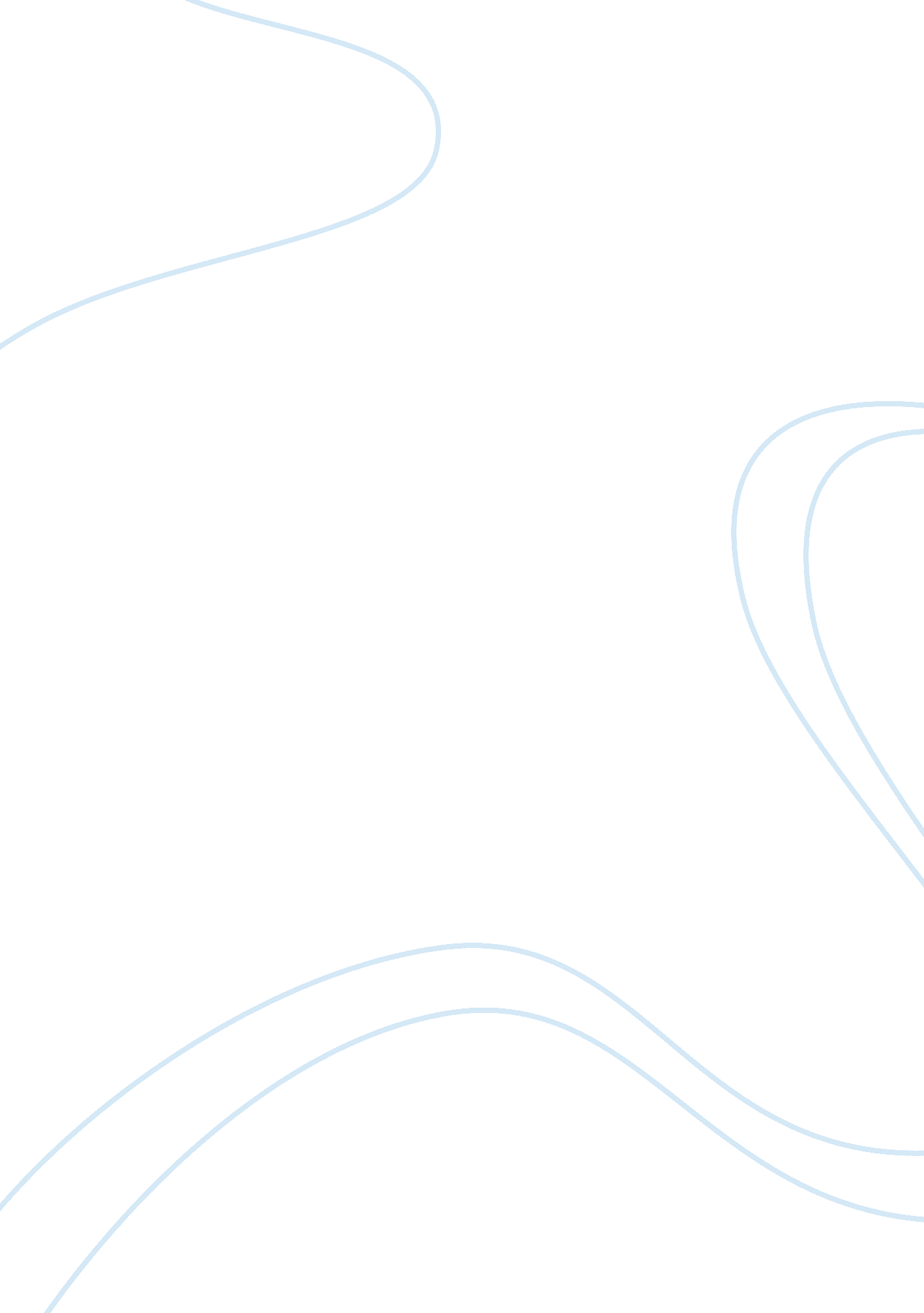 Book review of oliver twistPeople, Charles Dickens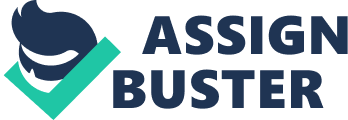 Charles John Huffham Dickens was born on February 7, 1812. He was the son of John and Elizabeth Dickens. John Dickens was a clerk and he didn’t make much money. At fifteen, Charles found employment as a clerk, while he studied shorthand at night. His sad experience in the factory haunted him all of his life. He shared it only with his wife and his closest friend, John Forster. but it later became the inspiration for his novels - “ David Copperfield" and “ Great Expectations". Oliver Twist is born in a workhouse in a provincial town. His mother has been found very sick in the street, and she gives birth to Oliver just before she dies. Oliver is raised under the care of Mrs. Mann and the beadle Mr. Bumble in the workhouse. When it falls to Oliver’s lot to ask for more food on behalf of all the starving children in the workhouse, he is trashed, and then apprenticed to an undertaker, Mr. Sowerberry. Another apprentice of Mr. Sowerberry’s, Noah Claypole insults Oliver’s dead mother and the small and frail Oliver attacks him. However, Oliver is punished severely, and he runs away to London. Here he is picked up by Jack Dawkins or the Artful Dodger as he is called. The Artful Dodger is a member of the Jew Fagin’s gang of boys. Fagin has trained the boys to become pickpockets. The Artful Dodger takes Oliver to Fagin’s den in the London slums, and Oliver, who innocently does not understand that he is among criminals, becomes one of Fagin’s boys. When Oliver is sent out with The Artful Dodger and another boy on a pickpocket expedition Oliver is so shocked when he realizes what is going on that he and not the two other boys are caught. Fortunately, the victim of the thieves, the old benevolent gentleman, Mr. Brownlow rescues Oliver from arrest and brings him to his house, where the housekeeper, Mrs. Bedwin nurses him back to life after he had fallen sick, and for the first time in his life he is happy. However, with the help of the brutal murderer Bill Sikes and the prostitute Nancy Fagin kidnaps Oliver. Fagin is prompted to do this by the mysterious Mr. Monks. Oliver is taken along on a burglary expedition in the country. The thieves are discovered in the house of Mrs. Maylie and her adopted niece, Rose, and Oliver is shot and wounded. Sikes escapes. Rose and Mrs. Maylie nurse the wounded Oliver. When he tells them his story they believe him, and he settles with them. While living with Rose and Mrs. Maylie Oliver one day sees Fagin and Monks looking at him in through a window. Nancy discovers that Monks is plotting against Oliver for some reason, bribing Fagin to corrupt his innocence. Nancy also learns that there is some kind of connection between Rose and Oliver; but after having told Rose’s adviser and friend Dr. Losberne about it on the steps of London Bridge, she is discovered by Noah Claypole, who in the meantime has become a member of Fagin’s gang, and Sykes murders her. On his frantic flight away from the crime Sykes accidentally and dramatically hangs himself. Fagin and the rest of the gang are arrested. Fagin is executed after Oliver has visited him in the condemned cell in Newgate Prison. The Artful Dodger is transported after a court scene in which he eloquently defends himself and his class. Monks’ plot against Oliver is disclosed by Mr. Brownlow. Monks is Oliver’s half-brother seeking all of the inheritance for himself. Oliver’s father’s will states that he will leave money to Oliver on the condition that his reputation is clean. Oliver’s dead mother and Rose were sisters. Monks receives his share of the inheritance and goes away to America. He dies in prison there, and Oliver is adopted by Mr. Brownlow. 